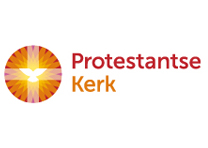  Protestantse Gemeente te Oostkapellesoms breekt uw lichtin mensen dooronstuitbaarzoals een kind   geboren wordt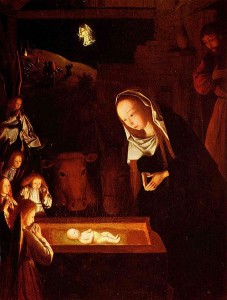                           ‘Geboorte van Jezus’ door Geertgen tot Sint Jans (ca 1480)Kerstfeest           Dinsdag 25 december 2018 – 10.00 uurLocatie:                    Protestantse Zionskerk, Duinweg 36.a.Predikant:                                           ds. Ph.A. BeukenhorstOuderling van dienst:                Anja den Hollander-JanssenMuziek:   Rinus Jobse, orgel – Lian Jobse-Vonk, dwarsfluitKindernevendienst:        Gerdien Janse en Anjesca SandersVOORAFZingen:   Liedboek 482: strofen 1, 2, 3 en 4          Tijdens het zingen komen de ambtsdragers binnenZingen:   Liedboek 469: strofen 1, 2, 3, 4 en 5Zingen:   Liedboek 481: strofen 1, 2 en 3DIENST VAN DE VOORBEREIDINGWelkom en mededelingen door de ouderling van dienstStaande zingen:   Liedboek Psalm 98: strofen 1 en 3Stil gebed         Bemoediging:Ds.:      Onze hulp is in de Naam van de HEER,  Gem.:  die hemel en aarde gemaakt heeft,Ds.:      die eeuwig trouw is                                Gem.:  en nooit loslaat  wat zijn hand begon.Groet    (hierna weer zitten)Kyrie gebedZingen  glorialied:   Liedboek 487: strofen 1, 2 en 3Kerstproject voor de kinderen: “Lichtdragers van God”:        5. ‘Jezus, het wonder komt’Een kind steekt de Kerstkaars aan en als tekst wordt gelezen:  ‘Jezus, jouw licht schijnt als verlosser. Jij bent Gods zoon, de beloofde! God zelf brengt je in  de wereld, je bent nu nog klein, maar je taak is groot: tot redding geworden! Wij mogen dit wonder van Kerstfeest delen!’Zingen Projectlied:   [melodie als Liedboek 486]Dragers van Gods licht te zijn,   /   wat is dat bijzonder,wij getuigen, groot en klein,  /   van een lichtend wonder:Jezus kwam voor ons op aard’, dat is eindeloos veel waard,Hij, Gods eigen Zoon,  /   Hij verlangt geen troon,mens werd Hij, zodat wij - als opnieuw geboren -bij God mogen horen.            (hierna kindernevendienst)DIENST VAN HET WOORDGebed bij de opening van de BijbelRon Waverijn leest:  Johannes 1, 1 t/m 14  (NBV)Muziek:  ‘Cantique de Noël’ (Adolph Adams)Zingen:   Liedboek 488: strofen 1, 2, 4 en 5Uitleg over de liturgische bloemschikking gemaakt door Lia Jobse-Maljaars en Tiny TilroeHet thema is: ‘Geef Licht’Zingen:   Liedboek 506: strofen 1, 2, 3 en 4Bijbeluitleg en verkondiging Muziek: ‘Sonate F-Dur – 1ste Allegro’ (G.F. Händel)Zingen:  Liedboek 474: strofen 1, 2, 3 en 5De kinderen komen terug uit de kindernevendienstDIENST VAN GAVEN EN GEBEDENDankgebed en voorbeden; Stil gebed; het Onze VaderCollecten: Kerkrentmeesterschap en Kinderen in de knelMuziek:  ‘Siciliana – 2de Allegro’ (G.F. Händel)Gedicht:    ‘In de harten van de mensen’   Staande zingen slotlied:   ‘Ere zij God’   Heenzending en zegen      Zingen:   Liedboek 431.c. Drie puntenGroet aan de voordeurWelkom bij de ontmoeting en het koffiedrinken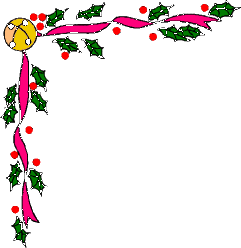 In de harten van de mensenleeft een eeuwenoud gerucht,van een wereld die volmaakt was, waarvan God zag dat zij goed was,lichtend beeld dat van ons vlucht.Als een kind, zo klein en kwetsbaar, teer, maar toch vol zachte kracht,wordt dan Christus steeds herboren,wat in ’t donker leek verloren,wordt weer aan het licht gebracht.Dunne draad van licht en leven,Geest van God die ons geleidt,voer door eeuwen en door dagen,ons naar heelheid die de aardevan gebrokenheid bevrijdt.(tekst van Marijke de Bruijne in het tijdschrift ‘Open Deur’ Kerst 2018 – verspreid in heel Oostkapelle)